REPÚBLICA BOLIVARIANA DE VENEZUELA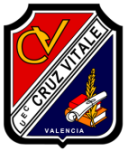 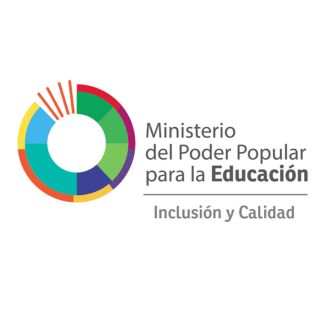 MINISTERIO DEL PODER POPULAR PARA LA EDUCACIÓNUNIDAD EDUCATIVA COLEGIO “CRUZ VITALE”VALENCIA – EDO. CARABOBOCÓDIGO DEL PLANTEL S3649D0814RIF J-29465615-3HOJA  FINAL DE DESCRIPCIÓN DE ACTIVIDADESApellidos y Nombre del Estudiante: ___________________________________Cedula de Identidad Nº ___________________, 5to Año, Sección __________Nombre de la Institución Favorecida: _________________________________Objetivo General de la Ejecución de Actividades:Estrategias y Actividades DesarrolladasEstrategias y Actividades DesarrolladasSemana 01Semana 02Semana 03Semana 04Semana 05Semana 06Semana 07Semana 08Semana 09Semana 10